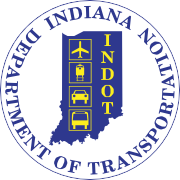 Contact information is not required but will ensure you receive a response, should one be required.Name: _______________________________    Mailing address: ________________________________________Email address: _________________________________       Phone:  _____________________________________ Address of impacted property (or nearest cross streets):   __________________________________________________________________________________________________________________________________________Business/Organization Name: ____________________________________________________________________Business/Organization Address: __________________________________________________________________How did you hear about this meeting? (Select all that apply.)□   Newspaper          □   Mailed letter     □   TV or radio     □    Church      □   Word-of-mouth□   INDOT website     □   Social media      □   Email              □    Other:What is your interest in the proposed project? (Select all that apply.)□   Area Resident     □   Area business owner or employee     □   Commuter         □	 Other:  	How often do you travel in the project area?□   Daily        □   A few times a week          □   Weekly         □   A few times a month       □   Monthly          □   Other:  	How do you usually travel through the project area? (Select all that apply)□ Automobile            □ Bicycle            □ Walk                □ Other: _________________________________________Insert Project-specific question #1:____________________________________________________________________________________________Insert Project-specific question #2 or general comments:____________________________________________________________________________________________      Comments may be submitted:Verbally or in writing after the public meetingBy email at First.Last@indot.IN.govBy telephone at 999-999-9999By mail using address on backF O L D	H E R E Indiana Department of Transportation District X ATTN: Name Street AddressCity, State ZipF O L D	H E R E 